Leefgroep 1 – Koraaltjes        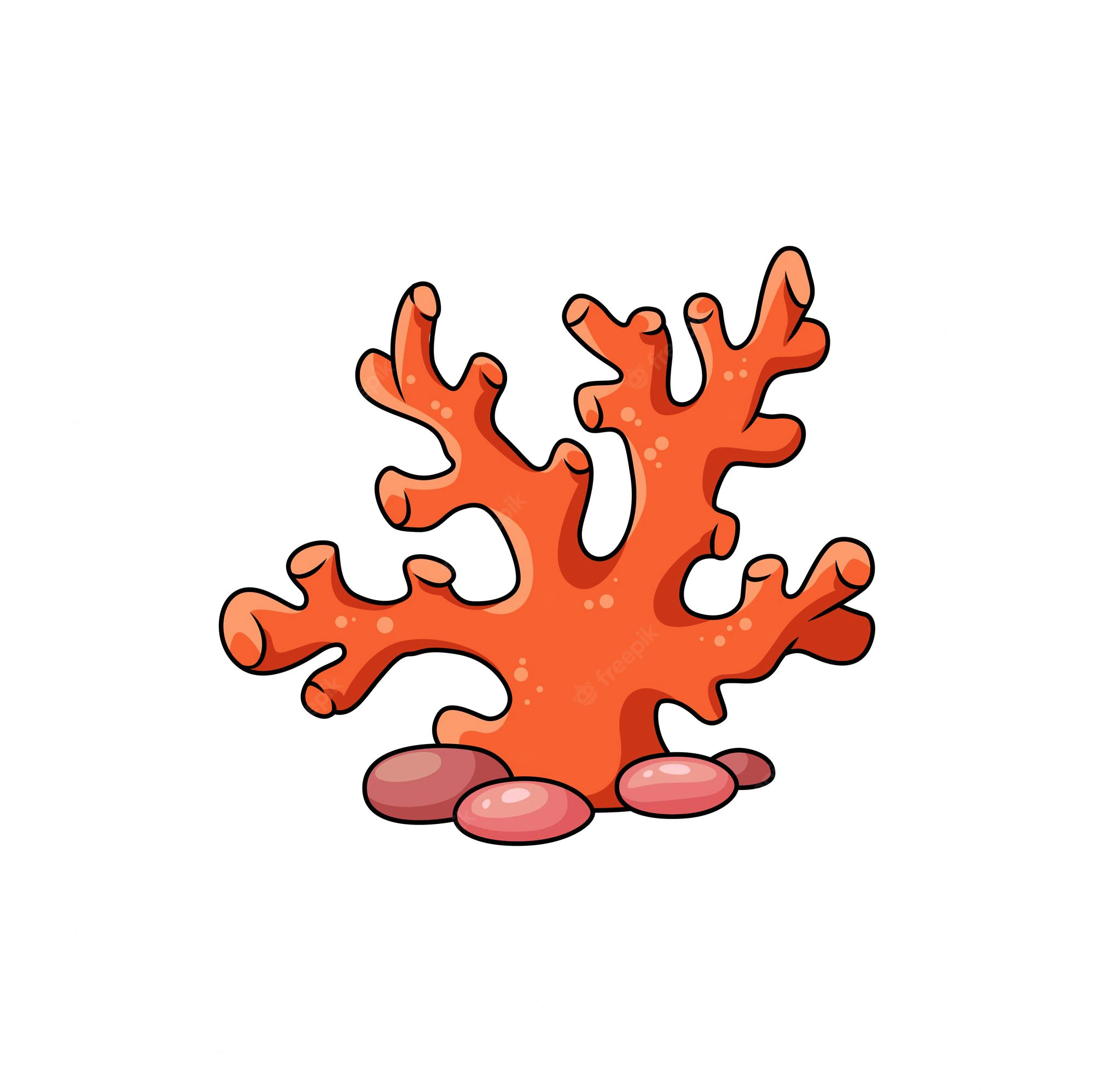 Onderverdeling Pluisjes in leeftijd:Peuters + 1ste kleuterklas :  Garnalen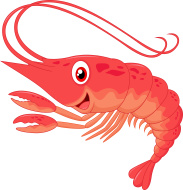 2de kleuterklas:  Vissen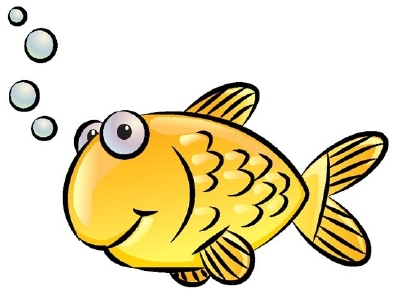 3 de kleuterklas: Dolfijnen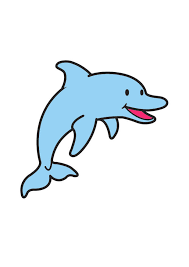 Kringgroepen Leefgroep 1: Lies – Sterretjes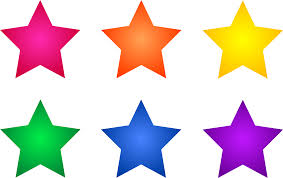  Steve – Rondjes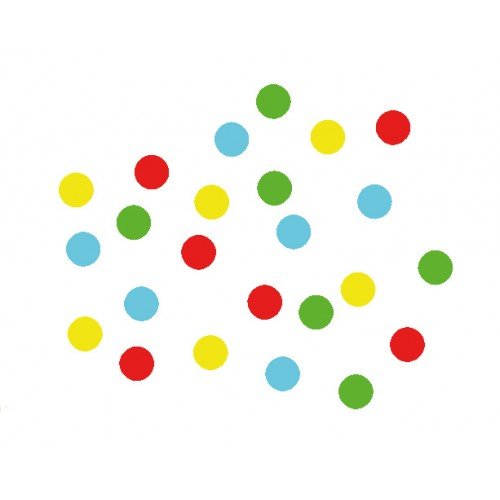  Tinne – Bloempjes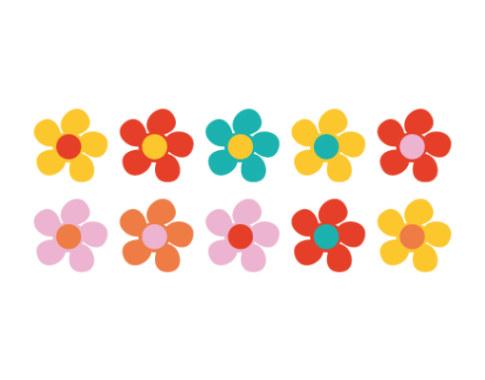 Kinderverzorgster: MarijkeLeefgroep 2 - KnettersContractwerk voormiddag:1ste leerjaar:  Ann - Inktvisjes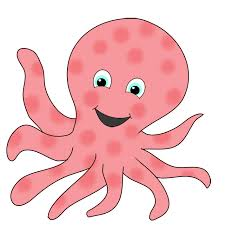 2de en 3de leerjaar:  Sofie en Evelien – Zeepaardjes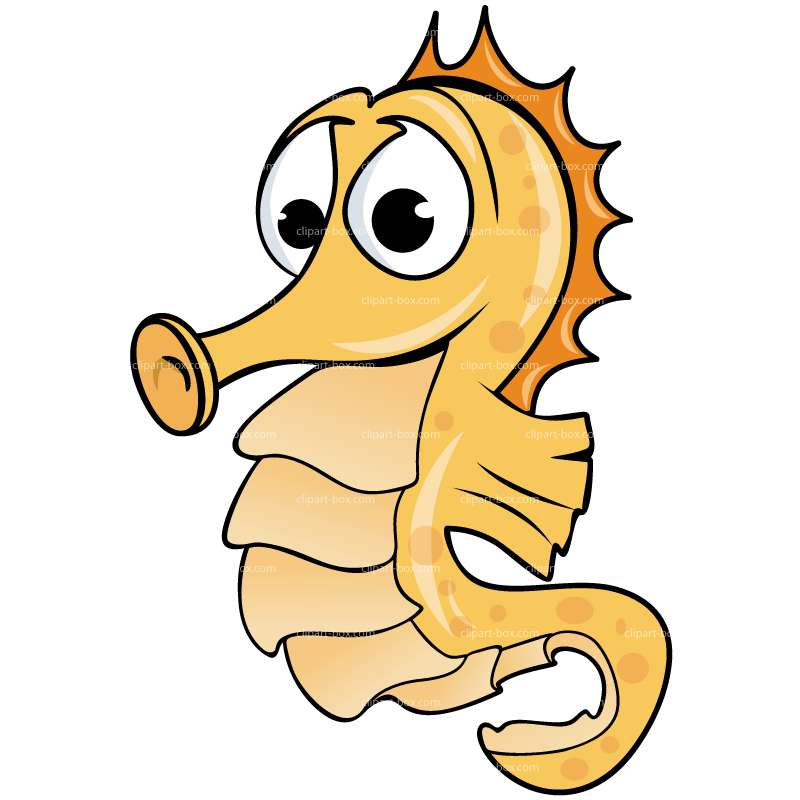 Blauwe Zeepaardjes: niveau 2Groene Zeepaardjes: niveau 3Projectwerk – namiddag: Knetters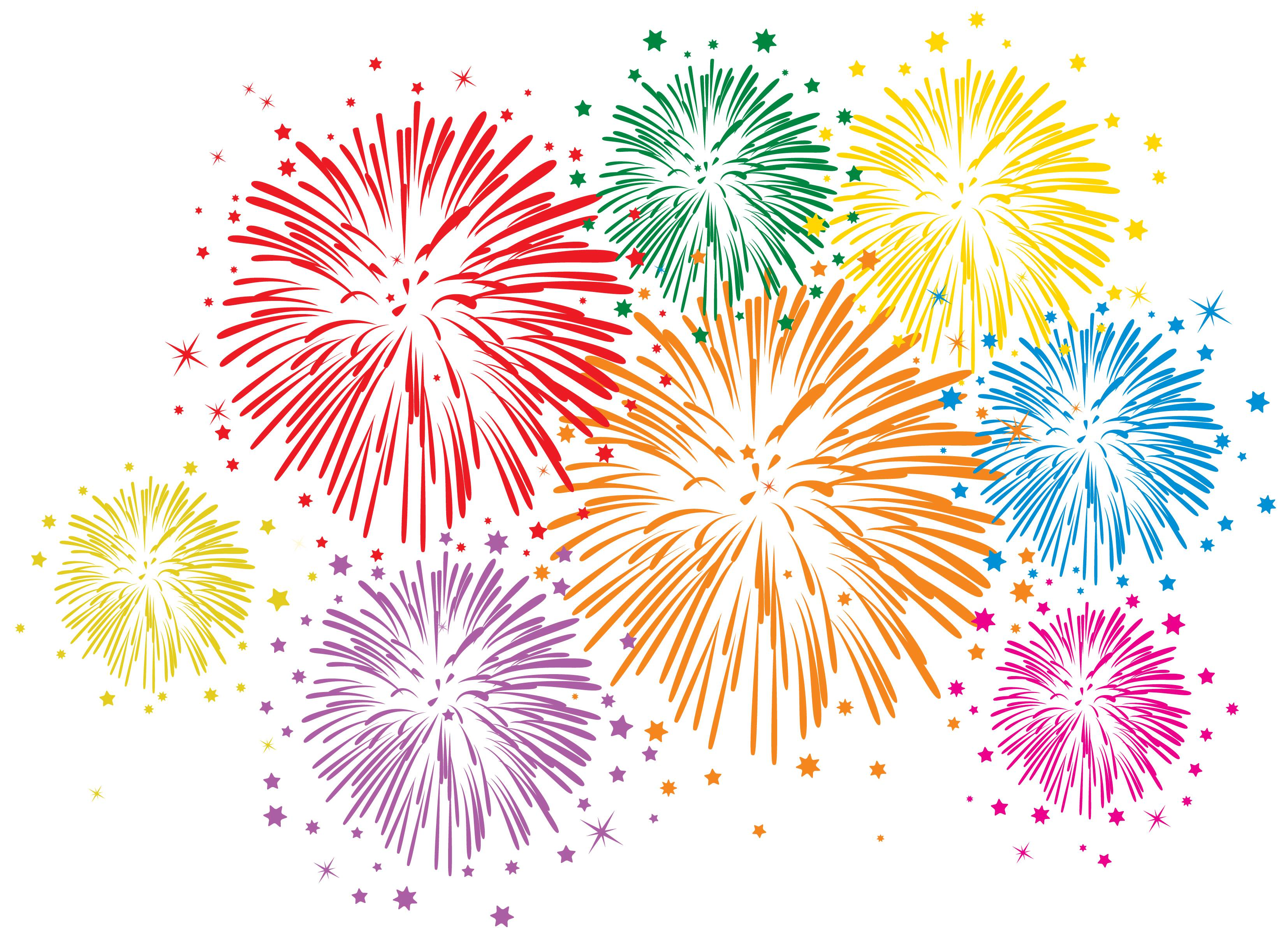 Ann + Nathalie: Knetterduikers 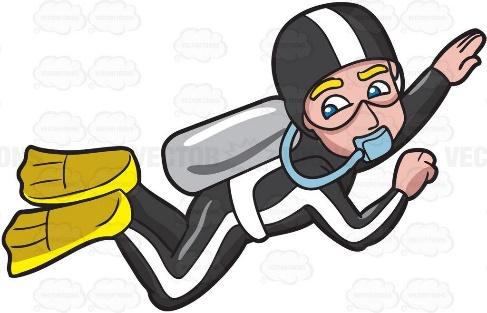 Sofie + Evelien: Knettermatrozen 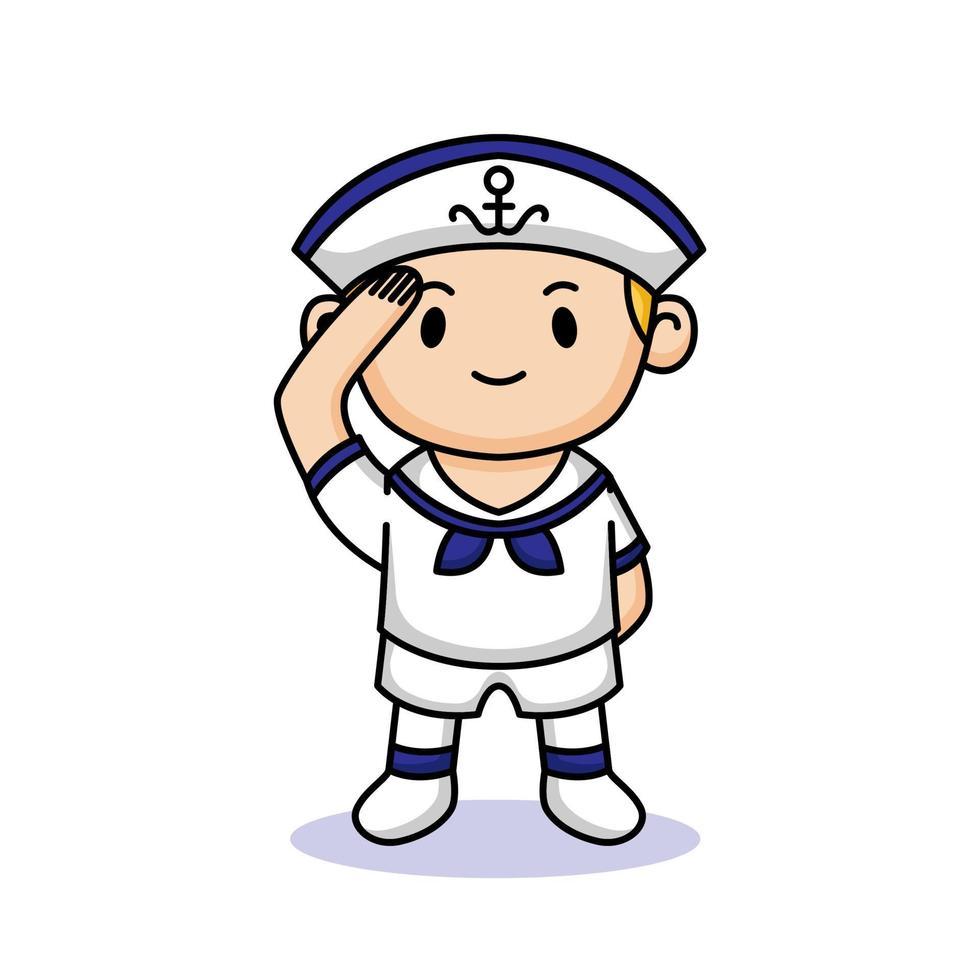 Leefgroep 3 - KikkersContractwerk + Projectwerk:4de, 5de en 6 de leerjaar.Evie, Céleste en Nathalie (contractwerk)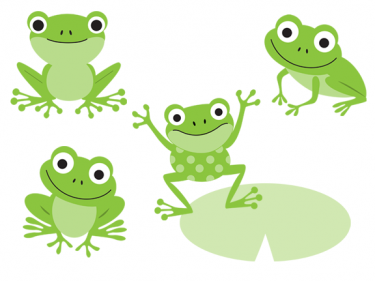 Verdeling cognitief werk:Bijtjes  + Paddenstoelen : niveau 4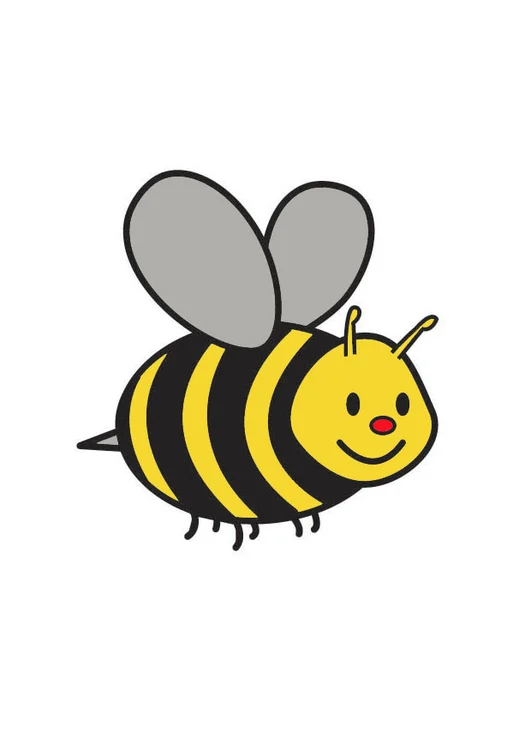 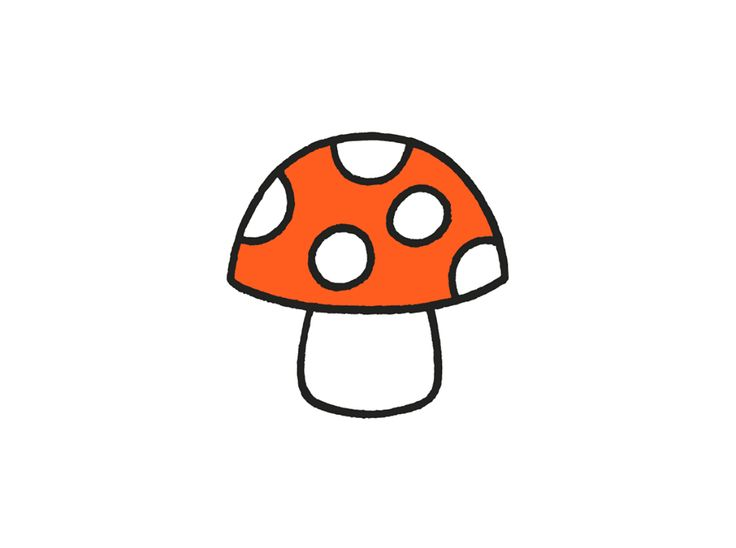 Klavertjes  + Vlindertjes : niveau 5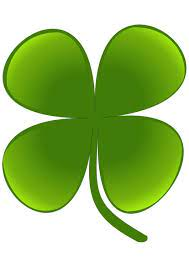 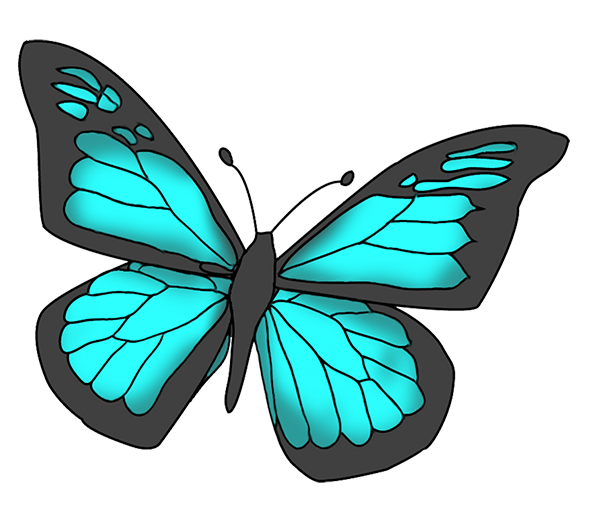 Madeliefjes  + Lieveheersbeestjes : niveau 6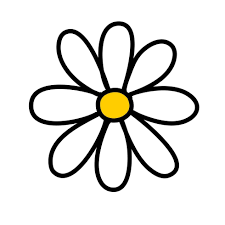 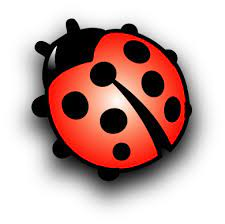 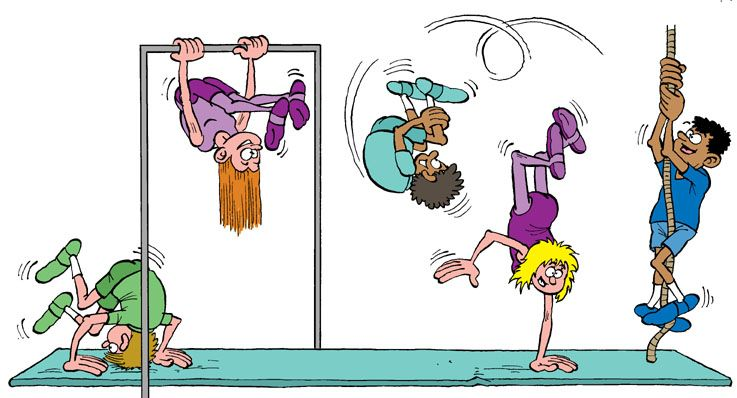 David geeft turnen aan al onze Pluisjes en helpt op andere momenten in de leefgroepen.Bezige BijtjesDirk (klusjes & poets), Nance & Daphne (secretariaat)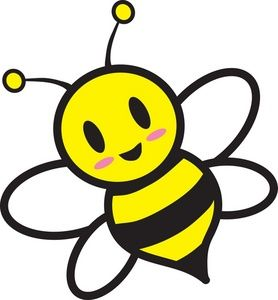 